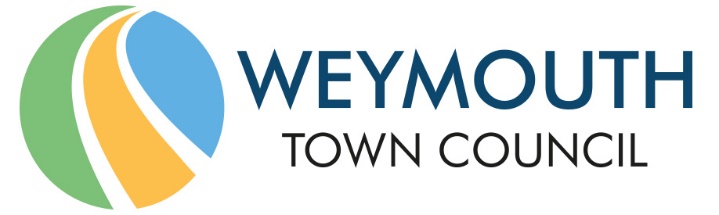 The New Town Hall, Commercial Road, Weymouth, Dorset, DT4 8NG01305 239839 - office@weymouthtowncouncil.gov.ukMinutes of meetingMEETING:			Full CouncilDATE & TIME:		Wednesday 1st June 2022 at 6.00 pmPLACE:			Council Chamber, The New Town Hall, Commercial Road, Weymouth, DT4 8NGPresent:			Tia Roos 		Graham Lambert	Oz KanjiColin Huckle	 	Graham Winter	Alex Fuhrmann				Michael Frost	Kevin Brookes	David NorthamARHarrisGill Taylor	           Jon Orrell		Richard Nickinson	Ryan Hope		David Gray		David Harris Howard Legg		Kate Wheller		Luke WakelingKen Whatley		Pete Barrow		Jan BergmanApologies:			Ann Weaving		Lucy Hamilton	Mark Tewkesbury				Peter Dickenson	Tim Young			Officers:			Jane Biscombe (Town Clerk)				Ian Milne (Deputy Town Clerk)				Charmaine Denny (Assistant Town Clerk)Niki Ayles (Democratic Officer)Members of the public and press: There was 1 member of the public in attendance.C0391WelcomeCllr Roos welcomed those in attendance as well as members of the public following the meeting live on Facebook.C0392Apologies for absenceResolved:Apologies were received from Cllr Weaving, Cllr Tewkesbury, Cllr Dickenson, Cllr Young and Cllr Hamilton.C0393C0394C0395Declarations of InterestThere were no declarations of interest.Councillor Questions and StatementsThere were no Councillor questions or statements.Public Question TimeThere were no public questions.C0396The Planning and Licensing Committee Resolved:Proposer:    Cllr Harris                  Seconder: Cllr KanjiMembers voted unanimously in favour of agreeing that Cllr Jan Bergman replaces Cllr Kevin Brookes on the Planning and Licensing Committee.C0397Weymouth Ferry Service proposalCllr Bergman introduced the item and gave a brief overview of discussions held so far between WTC, Dorset Council, and a ferry company.Cllr Northam proposed that the meeting move into confidential session.Resolved:Proposer: Cllr Northam        Seconder: Cllr KanjiMembers voted by a minority of 9 in favour, with 10 against and 1 abstention, to move into confidential section. Therefore, the motion was defeated.Cllr Northam then proposed an amendment to point 3 of the proposal. Resolved:Proposer: Cllr Harris     Seconder: Cllr HopeMembers voted by a majority of 15 in favour, with 2 against and 3 abstentions, that the wording of point 3 of the proposal be amended to “Subject to the above, the reinstatement of a ferry service between Weymouth and the Channel Islands is considered by Dorset Council as part of the peninsular/harbour re-development”.Members then voted on the substantive recommendation.Resolved:Proposer: Cllr Bergman         Seconder: Cllr NorthamMembers voted unanimously in favour of agreeing the following four action points to be sent to Dorset Council as the Weymouth Town Council response:The feasibility study in relation to the linkspan is undertaken as soon as possible.Subject to the study being successful, sea trials take place in the Autumn of this year.Subject to the above, the reinstatement of a ferry service between Weymouth and the Channel Islands is considered by Dorset Council as part of the peninsular/harbour re-development4.  The costs of study/trials are divided with the ferry company covering the costs of   trials (£22k) and Dorset Council covering the cost of the feasibility study (£20k).The meeting concluded at 6.35pm